2024 Easton Chamber’s Food Truck Festival Vendor ApplicationSaturday, May 11th, 2024 from 11 am – 3 pm Vendors will be accepted on a first come first serve basis.Business or Organization Name: 											Contact Person: 										 			Address: 														City: 							 State: 				 Zip: 				Phone: 							 Fax: 								Email: (please print clearly) 												Size of Food Truck: 												_______Which side do you serve from? (Please Circle): Drive Side Window     Passenger Side Window     Other_______________Brief description of the food you sell: (Applications will be reviewed by the committee for approval)To participate, all vendors will need to submit the following documents:NOTE: Rain or shine event. All vendors are required to list a credit card below, should you not show up on the day of the event, you will be charged a $100 no-show fee. Electrical hooks up are NOT available for this event. We will contact you after the event to collect 20% of your sales from the day of the festival.Name on card							  Card type (circle one) Visa, MC, Amex, DiscoverCard Number								Exp. Date		Sec. Code	VENDOR REQUIREMENTS: All food handlers must have a temporary hand-washing set-up and appropriate food storage (i.e., ice, coolers, etc.). All food handlers must wear disposable gloves. Participants should be set up by 10:30AM and are responsible for bringing any additional tables, chairs, tablecloths, display signs, etc., they made need. If you choose to bring a tent, the maximum canopy size is 10x10 and tents must be weighted down (you will need to provide your own weights or sandbags). Vendors may not breakdown prior to 3PM. All vendors are responsible for the cleanup of their space and their immediate surrounding space. We will do our best to help you with any special arrangements, however, we cannot make any guarantees.All necessary documents can be emailed to ErinD@LehighValleyChamber.org or mailed to:Easton Chamber of Commerce158A Northampton StEaston, PA 18042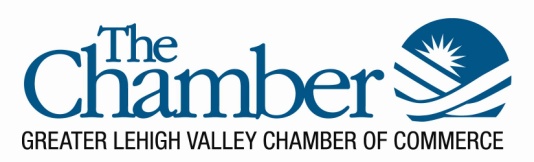 Vendor Liability Agreement Must be submitted with your vendor application!I wish to participate as a vendor or associate in the Easton Chamber’s Food Truck Festival.  I agree to accept all liability and responsibility for any personal injury, property damage, loss, theft or any other harm suffered by myself or others arising from or otherwise incident to my participation in the Event. _____________________________________ (the Vendor) shall indemnify and hold The Greater Lehigh Valley Chamber of Commerce, and its officials, directors, employees and agents harmless against all suits, claims demands and losses including costs, expenses and attorney’s fees incurred as a result of any act or omission, neglect or misconduct of the Vendor during the Event. If you have liability insurance check here (__)If so, provide certificate of insurance naming the Greater Lehigh Valley Chamber of Commerce as additionally insured.What is the amount of your liability insurance?  ______________ (minimum $500,000)By signing this Agreement, the Vendor/Participant hereby requests the Greater Lehigh Valley Chamber of Commerce to reserve vendor space at the Event and affirms it has read, understands and agrees to all terms and provisions of this Agreement.Signed: ___________________________________________________	Date:____________________Print Name: _______________________________________________Questions? Contact Erin Deutsch at ErinD@lehighvalleychamber.org or 484-264-6630. A confirmation call with further information such as location will be upon receipt of your registration and payment. 